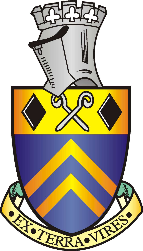 Alfreton Town CouncilMinutes of the Full Council meeting held on Tuesday 19 October 2021 at 7pm at Alfreton Leisure CentrePresent:Councillors:  G Dolman, M Kerry, S Swain (for part of the meeting – see 120/21 below) J Walker (Deputy Town Mayor who took the Chair in the absence of the Town Mayor who had given his apologies) S Walker and K Wood Officers: D T Holmes, Clerk to the Meeting, Tina Crookes and Vic JohnstoneORDER OF BUSINESS111/21 To receive apologies for absenceApologies were received and accepted from Councillors:M Bennett – illnessC Dale – Training courseJ Gdula – holidayH Jowett-Frost – holidayS Marshall- Clarke – holidayC O’Brien illnessA Richardson – illnessC Robinson – work commitmentD Taylor – illness112/21 To receive any declarations of interest from MembersInterests were declared by Councillor J Walker.  Item 110/21i i. To consider a report on Staffing matters and 115/21 To ratify Planning Applications - Councillor J Walker will leave the meeting during the discussion and voting on these itemsCouncillor S Walker declared a Personal interest in item 114/21 as an Elected Member of Somercotes Parish Council To receive correspondence from Somercotes Parish Council, no confidence vote in Amber Valley Borough Council as Local Planning Authority113/21 Recording and Filming of Council and Committee MeetingsNoted114/21 Public ParticipationThere were none115/21 To consider any items which should be taken in exclusion of the press and publicRESOLVEDThat the following items are taken in exclusion for the reasons shown belowa. 110/21 f. To receive a report and recommendation on Japanese Knotweed because of the commercially sensitive natureb. 110/21 g. To receive a report on a proposal to create a Community Hub (see minute Ex6/21) because of the commercially sensitive naturec. 110/21 h. To receive a report and recommendation on Council Emails because of the commercially sensitive natured. 110/21 i. To consider a report on Staffing matters due to General Data Protection Regulations116/21 To hear from a representative of Derbyshire Police should one be availableThere were no officers available to attend the meeting.At this point in the meeting members considered an invitation from Amber Valley Borough Council agenda item 110/21 refers, for a Town Council representative to attend their Crime and Disorder Meeting on Wednesday 17 November 2021.RESOLVEDThat the Town Mayor or is representative attend the meeting and that the Town Council submits a question to the meeting. ‘An explanation for the apparent disconnection with the Town Council relating to the response to matters raised with the Police and attendance at Town Council meetings.117/21 To read and consider the Minutes of the Meeting of Alfreton Town Council held on Tuesday 20th July 2021 & Tuesday 10th August 2021 copies had  been circulated to each Member with the summons to attend the meetings; the Minutes may be taken as read. RESOLVEDThe minutes were approved as a correct record118/21 After consideration to approve the signature of the Meeting Minutes of Tuesday 20th July 2021 & Tuesday 10th August 2021 by the person presiding as a correct recordRESOLVEDThat the minutes, of both meetings are signed as a correct record119/21 To dispose of business, if any, remaining from the last meetingThere were none120 /21 To consider the co-option to fill a vacancy in the East Ward RESOLVEDThat Sharlene Swain is co-opted to fill the vacancy in the East Ward. Following a brief recess, during which she signed a Declaration of Acceptance of Office which was countersigned by the Proper Officer, Councillor Swain joined the meeting and participated in its business and voting121/21 To receive and consider reports and minutes of committeesEvents Committee held on 4th October 2021Members received a report on actions and amendments to the programmeRESOLVED
a. That the report is received, and the recommendations contained therein are approvedb. That the Town Council’s thanks are recorded for the work undertaken by the Members of The Events Committee and the supporting Joint Town Clerk122/21 To receive and consider additional agenda items in the order in which they have been notified.a. To receive an update on Regeneration/ Welcome Back FundRESOLVEDThat owing to the absence of information this matter is referred to a meeting of the Town Council to be held on 26th October 2021b. To consider Grant applications from Methodist Homes Association £750.00 & Sleetmoor United £1823.00RESOLVEDi. That a grant of £750 is made to the Methodist Homes Associationii. That a grant of £1823 is made to Sleetmoor United Football Club with a request that the Town Council’s contribution is acknowledged by an appropriate logo on playing kit.c. To receive the Completion of the limited assurance review for the year ended 31 March 2021RESOLVEDI.Members NOTED that the Town Council has passed the Audit for 2020/21
ii. The Joint Town Clerk and RFO, and the Assistant Town Clerk are thanked for their work on preparing the audit.d.Town Clerks Correspondence1.AVA/2021/0696 App address: Land On The Corner Of Aumonier Way And Bunting Close Aumonier Way Alfreton Derbyshire2.Traffic Island, Mansfield Road3.Request for information on progress footpath 70 & 714.Alfreton Welfare Park5.Electronic information signs6. East Midlands RailwayRESOLVEDThat a press statement is released making the point that the Town Council feels that there is a theme in the above replies/ correspondence which suggests that Alfreton is being ignored in comparison to other parts of the Borough/ County f. To receive a report and recommendation on Japanese KnotweedRESOLVEDi.To accept and approve the quotation from TP Knotweed Solutions for staged payments over 3 years – upfront payment of 60% of the contract value in Year One £5934.36,20% of the contract value in Year 2 £1,898.60 and a final payment of 20% of the contract value in Year 3 £1,898.60 – Total cost £9731.56 from the Alfreton House and Properties budgetii. That Officers seek to mitigate the effect of the 60% upfront payment against the risk of the failure of the company delivering the projectg. To receive a report on a proposal to create a Community Hub (see minute Ex6/21)Members received a report which sought to inform members of the progress with seeking premises and a suitable delivery partner. Members heard that the owner of suitable local premises was interested in supporting the project by participating in a 5-year lease with the delivery partner. Members also received a detailed Expression of Interest from a local organisation SISURESOLVED i. The Town Council supports the creation of a Community Hub.ii. That's funds of up to £22,500 are set aside to cover the costs of twelve months rent for 14-16 Institute Lane from the current financial year budget.iii. SISU are noted as the preferred delivery partner for the project.iv. SISU submit a formal Grant Application to the Town Council, including their costed Business Case, for the rental costs for 14-16 Institute Lane for the next five years.v. Payment of any grant award is made in four equal instalments annually, and subject to delivery against an agreed Service Level Agreement.vi. A counteroffer is made for rental of 14-16 Institute Lane of:- 6 months introductory rent of £750 per month.- Rental £22,500 per annum therefore after.- Tenant lease breaks at 12 months, then every 24 months for the duration of the lease.- Lease duration ten years.- Rental review every twelve months from end of month thirty-six, capped at CPI.vii. The Town Council budgets for expenditure of £22,500 to support the Community Hub for financial years 22/23, 23/24, and £22,500 plus CPI for financial years 24/25 and 25/26.h. To receive a report and recommendation on Council EmailsRESOLVEDThat the quotation from Edge IT is accepted for a one-off cost of £882 in order to complete the setup of the email accounts and migrate the Council’s dataThat the quotation from Edge IT for a monthly cost of £128.40 for Office 365 business standard for staff and Office 365 business basic for councillors including SaaS protection for each account At this point Councillor John Walker, who had declared an interest Agenda Item  112/21 refers left the meeting when it was RESOLVED that Councillor Mary Kerry would take the Chair for the following itemsi. To consider a report on Staffing mattersRESOLVEDa. That the proposed structure outlined in the report and its associated ‘Signposting’ and the development of The Assistant Town Clerk are NOTED and APPROVEDb. It is NOTED that has agreed with staff that they keep a log of time spent on Town Council business also showing the activity involved. It is not intended to be intrusive or restrict employee’s flexibility. That information will be monitored over the next 5 months (up to the end of March 2022) and a report brought to the Town Council meeting in April 2022.c. The arrangements during COVID as outlined in the report are NOTED and APPROVEDd. That the remuneration for work at Events at weekends is regularised to £20.73 an hour for all employees equivalent to the hourly rate at the top of the Joint Town Clerk’s scale (spinal point 36). To reduce the cost effect it is recommended that Officer-attendance at Events is kept to a manageable minimum123/21 To receive correspondence from Somercotes Parish Council, no confidence vote in Amber Valley Borough Council as Local Planning AuthorityRESOLVEDThat Alfreton Town Council communicates with Somercotes Parish Council to confirm its support for this vote of no confidence.124/21 To ratify Planning ApplicationsThe following applications were received It was NOTED and APPROVED that representations are to be made on Application AVA/2021/1009 - The Town Council requests that consideration is given to any changes made to the windows and asks that they are replaced like for like. The first and second floor windows are quite unique to the period of the building and are mirrored with the building 3 doors away.No further representations had been offeredAt this point Councillor John Walker returned to the meeting and took the Chair125/21 To authorise the signing of orders for paymentJuly£17,189.15August £9,761.19September £9,711.48RESOLVED
That the above payments are NOTED and APPROVED126/21 To receive reports from Members who may have attended Outside Bodies meetingsThere were no reports received127/21 To consider 4 topics for communicationRESOLVEDThat the following items are approved as topics for communicationLoss of Health Care Facility.AVA/2021/0696 App address: Land on the Corner of Aumonier Way and Bunting Close Aumonier Way Alfreton Derbyshire) (minute 122/21d (1) refersNeglect by principal authoritiesTraffic Island, Mansfield RoadRequest for information on progress footpath 70 & 71Alfreton Welfare ParkElectronic information signs(minute 122/21 d (2, 3, 4 and 5  refer)Plans for forthcoming EventsGrant Support for Methodist Homes Association £750 and Sleetmoor United Football Club £1823Ref:AVA/2021/0730Address:78 Preston Avenue, Alfreton, Derbyshire, DE55 7JX,Proposal:Erection of a two storey children's playhouse with swings and slide. Erection of a wooden shedDate Valid:20/Jul/2021Decision Expected:24/Sep/2021Decision Issued:16/Sep/2021Applicant:Ms Danielle James  78 Preston Avenue, Alfreton, Derbyshire, DE55 7JX,Officer:Laura Anthony  (laura.anthony@ambervalley.gov.uk)Ref:AVA/2021/0951Address:100 Nottingham Road, Alfreton, Derbyshire, DE55 7GL,Proposal:Proposed two storey side extension and single storey rear extensionDate Valid:25/Aug/2021Decision Expected:13/Oct/2021Applicant:Mr And Mrs M Ozenbrook  100 Nottingham Road, Alfreton, Derbyshire, DE55 7GL,Officer:Laura Anthony  (laura.anthony@ambervalley.gov.uk)Ref:AVA/2021/0894Address:Land Adj 77 Flowery Leys Lane, Flowery Leys Lane, Alfreton, Derbyshire, ,Proposal:New two storey detached 3-bedroom dwellingDate Valid:3/Sep/2021Decision Expected:22/Oct/2021Applicant:Mr H Rajabzadeh  26 Charles Street, Alfreton, DE55 7EA,Parish:Alfreton   Ward:  AlfretonOfficer:Anne Arkle  (anne.arkle@ambervalley.gov.uk)Ref:AVA/2021/1025Address:1 - 3 High Street, Alfreton, Derbyshire, DE55 7DR,Proposal:Proposed change of use of first and second floor office accommodation to form 2no. self contained flatsDate Valid:16/Sep/2021Decision Expected:4/Nov/2021Applicant:Mr S Ghai  Homelet (TLC Ltd), 1-3, High Street, Alfreton, DE55 7DR,Parish:Alfreton   Ward:  AlfretonOfficer:Anne Arkle  (anne.arkle@ambervalley.gov.uk)Ref:AVA/2021/1009Address:Price Less, 88 High Street, Alfreton, Derbyshire, DE55 7BE,Proposal:Change of use from retail unit to 5 No. apartments with retention of 1 No. ground floor retail unit to frontageDate Valid:21/Sep/2021Decision Expected:9/Nov/2021Applicant:Mr Arvinder Singh  88 High Street, Alfreton, Derbyshire, DE55 7BEOfficer:Mark Penford  (mark.penford@ambervalley.gov.uk)Ref:AVA/2021/1057Address:Erimar, 17A Wood Street, Alfreton, Derbyshire, DE55 7JW,Proposal:Two storey side extension and single storey rear extension to existing dwellingDate Valid:27/Sep/2021Decision Expected:15/Nov/2021Applicant:Mr B Shaw  Erimar, 17A, Wood Street, Alfreton, DE55 7JW,Ref:AVA/2021/0607Address:Land To West Of Richford Motor Factors, Dunsford Road, Alfreton, Derbyshire, ,Proposal:Demolition of existing office and storage containers to be replaced by a new office/workshop buildingDate Valid:21/Sep/2021Decision Expected:9/Nov/2021Applicant:A-Chem Plant and Equipment Ltd Ref:AVA/2021/1029Address:41 Wycliffe Road, Alfreton, Derbyshire, DE55 7HR,Proposal:Proposed 2 storey extension for residential useDate Valid:29/Sep/2021Decision Expected:17/Nov/2021Applicant:Mr Robert Briggs  41 Wycliffe Road, Alfreton, Derbyshire, DE55 7HR